TATA CARA PENYAMPAIAN ADUAN MASYARAKAT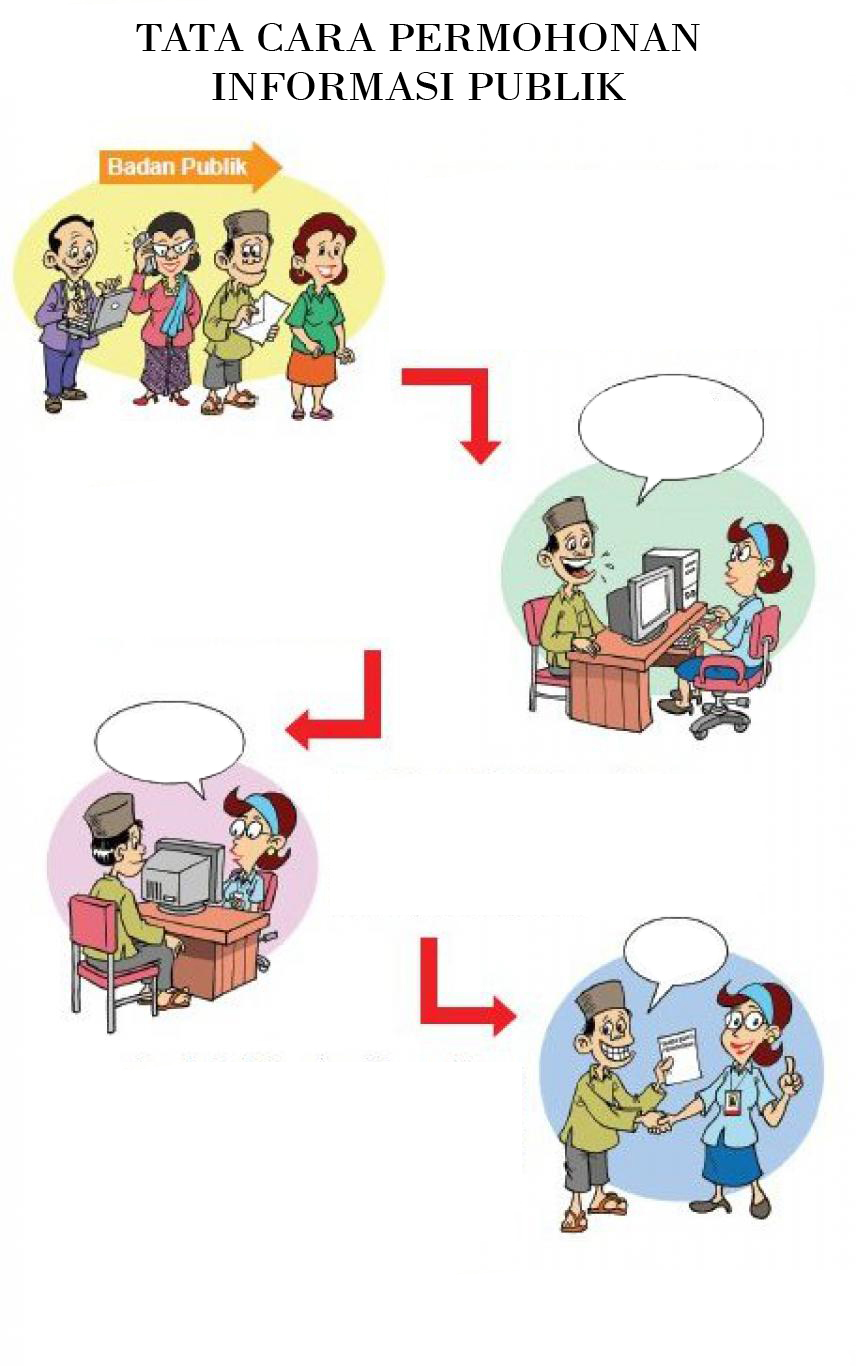 PEMERINTAH KOTA MAGELANG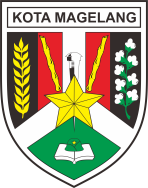 DINAS PENDIDIKAN DAN KEBUDAYAANJln.Alibasah Sentot Prawirodirjo No. 6  (0293 ) 368529 e-mail : diknas_kota_magelang@yahoo.co.idFORMULIR PERMOHONAN INFORMASINo. Pendaftaran : .........................................Magelang, .............................Petugas Pelayanan Informasi	Pemohon Informasi(Penerima Permohonan)(.............................................)	(...............................................)PEMERINTAH KOTA MAGELANGDINAS PENDIDIKAN DAN KEBUDAYAANJJln.Alibasah Sentot Prawirodirjo No. 6  (0293 ) 368529 e-mail : diknas_kota_magelang@yahoo.co.idFORMULIR PERMOHONAN INFORMASINo. Pendaftaran : .........................................Magelang, .............................Petugas Pelayanan Informasi	Pemohon Informasi(Penerima Permohonan)(.............................................)	(...............................................)Nama:..........................................................................................................Alamat:..........................................................................................................:..........................................................................................................Pekerjaan:..........................................................................................................Nomor Telepon/E-Mail:..........................................................................................................Rincian Informasi yang dibutuhkan:..........................................................................................................(tambahkan kertas bilaperlu):..........................................................................................................:..........................................................................................................Tujuan Penggunaan Informasi:..........................................................................................................:..........................................................................................................Cara Memperoleh Informasi:1.Melihat/Membaca/Mendengarkan/MencatatCara Memperoleh Informasi:1.Melihat/Membaca/Mendengarkan/Mencatat2.Mendapatkan Salinan informasi(hardcopy/softcopy)2.Mendapatkan Salinan informasi(hardcopy/softcopy)Cara mendapatkan Salinan Informasi**:1.Mengambil LangsungCara mendapatkan Salinan Informasi**:1.Mengambil LangsungCara mendapatkan Salinan Informasi**:1.Mengambil Langsung2.Kurir2.Kurir3.Pos3.Pos3.Pos4.Faksimili4.Faksimili4.Faksimili5.E-mail5.E-mail5.E-mailNama:..........................................................................................................Alamat:..........................................................................................................:..........................................................................................................Pekerjaan:..........................................................................................................Nomor Telepon/E-Mail:..........................................................................................................Rincian Informasi yang dibutuhkan:..........................................................................................................(tambahkan kertas bila perlu):..........................................................................................................:..........................................................................................................Tujuan Penggunaan Informasi:..........................................................................................................:..........................................................................................................Cara Memperoleh Informasi:1.Melihat/Membaca/Mendengarkan/MencatatCara Memperoleh Informasi:1.Melihat/Membaca/Mendengarkan/Mencatat2.MendapatkanSalinaninformasi(hardcopy/softcopy)2.MendapatkanSalinaninformasi(hardcopy/softcopy)Cara mendapatkan Salinan Informasi**:1.Mengambil LangsungCara mendapatkan Salinan Informasi**:1.Mengambil LangsungCara mendapatkan Salinan Informasi**:1.Mengambil Langsung2.Kurir2.Kurir3.Pos3.Pos3.Pos4.Faksimili4.Faksimili4.Faksimili5.E-mail5.E-mail5.E-mail